APUSH 											D BlockMr. Bedar 												Unit Guide: Post-1945 America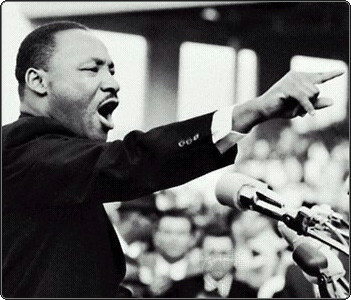 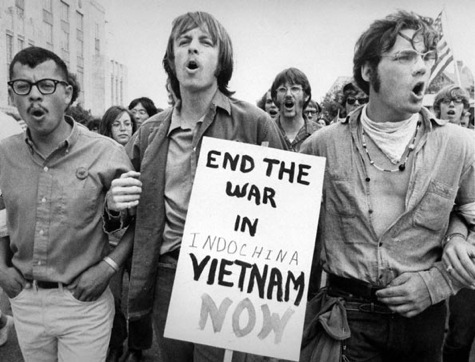 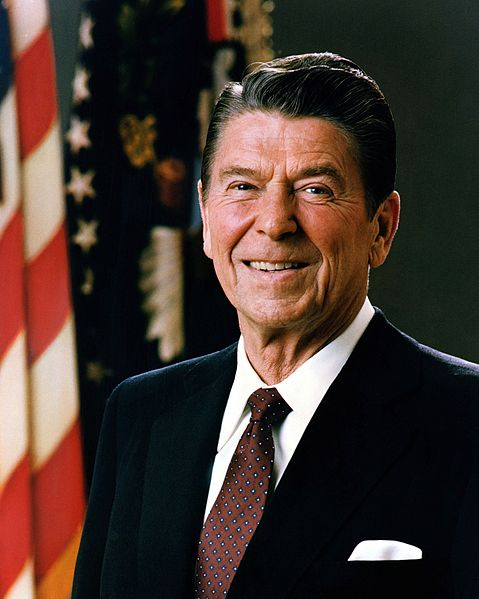 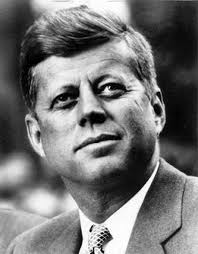 Study QuestionsHow did World War II, and its lessons, influence the development of strategic policy in the Cold War? What were the causes of the Cold War?Why did the US pursue containment?How was containment tested in Korea?  To what extent was the Korean War a “victory” for the US?What led to the creation of an atmosphere of fear in the 1950s?  How did this atmosphere create a “culture of conformity”?What were the causes and consequences of the US policy towards Cuba during the Cold War?What happened during the Cuban Missile Crisis?To what extent did US leaders make wise decisions during the Cold War?What events led to the beginning of a nationwide civil rights movement in the 1950s?What were the tactics used in the civil rights movement?What were the major turning points in the civil rights movement?How was the message of Malcolm X different from that of Martin Luther King?What was the Black Power movement and how was it different from the earlier civil rights movement?In what ways was the civil rights movement successful? In what ways was it unsuccessful?What led the US to intervene in Vietnam, and why did it escalate its presence in the mid-1960s?How did the media and new technology change the way the American public experienced the Vietnam War?How did My Lai force the US to consider the ethics of war?Why was the US ultimately unsuccessful in Vietnam?How successful were the protest movements of the 1960s?What major policies were part of LBJ’s Great Society?  To what extent was the Great Society successful?How did the growing protest movement and Watergate lead to a widespread loss in faith in the government?How did conservative Republicans want to change the US after the 1960s?What were the problems facing the US in the 1970s that led to the “70s malaise”?How did the policies of Ronald Reagan change the country in the 1980s?How does the Clinton administration illustrate the success of the Reagan Revolution?Why did the Cold War end?How did the role of the US in the world change after the end of the Cold War?Essential Questions: Why did the Cold War begin and how did it influence the US at home and abroad?What were the tactics and achievements of the civil rights movement?Why did the US enter the Vietnam War and how did that experience change the country?What factors led to the “Reagan Revolution” and how has that movement changed the country?Essential Questions: Why did the Cold War begin and how did it influence the US at home and abroad?What were the tactics and achievements of the civil rights movement?Why did the US enter the Vietnam War and how did that experience change the country?What factors led to the “Reagan Revolution” and how has that movement changed the country?